SGT Dwayne E. Kever48W 057Died August 19, 1968A Troop 3rd Squadron 4th US Cavalry25th Infantry Division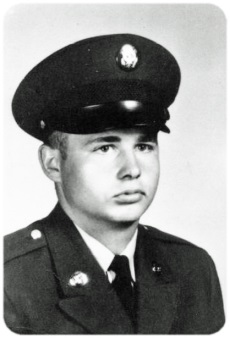 “Here’s to us who fought for it,The sheltered shall never knowThe price or glory of freedom.”By an anonymous Vietnam SoldierI served in Vietnam with Dwayne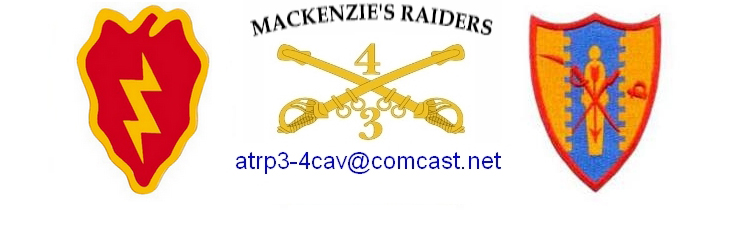 